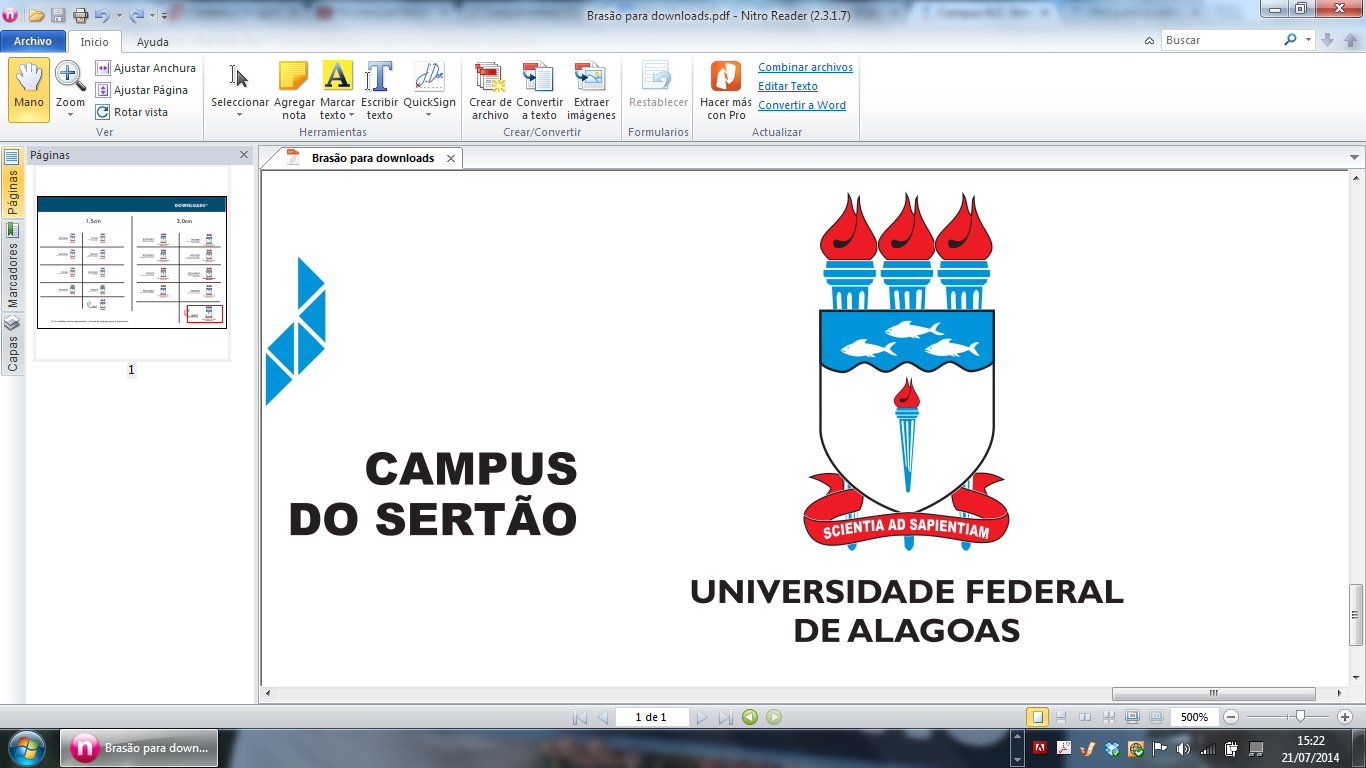 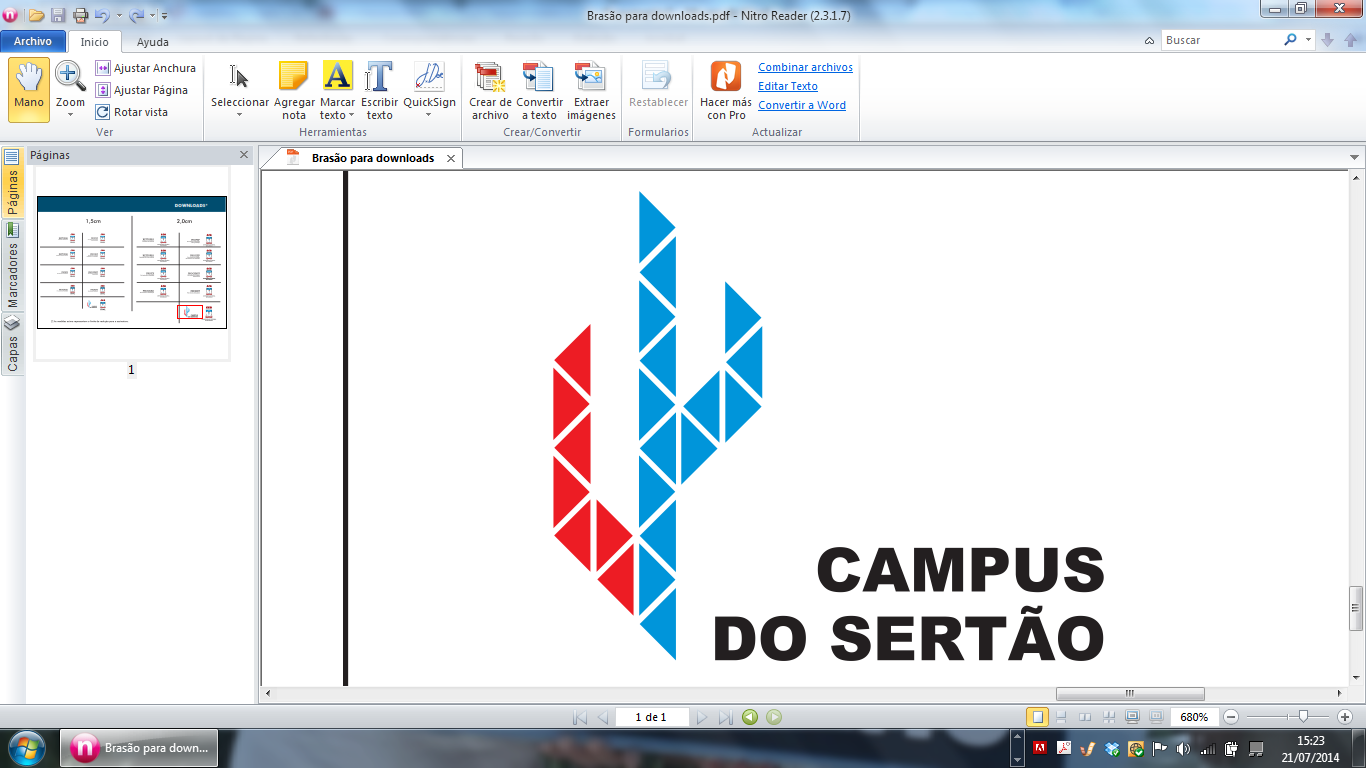 UNIVERSIDADE FEDERAL DE ALAGOASCAMPUS DO SERTÃOEIXO DA TECNOLOGIACURSO DE ENGENHARIA CIVILANEXO 7DECLARAÇÃO Declaramos para os devidos fins que se fizerem necessários que o(a) Prof. Dr. Nome Completo (Orientador – SIAPE XXXXXXX), o(a) Prof. Dr. Nome Completo (SIAPE XXXXXXX) e o(a) Prof. Nome Completo (SIAPE se houver) participaram da banca de defesa de Trabalho de Conclusão de Curso em Engenharia Civil de {Inserir Nome do(a) Discente}, intitulado: “{Inserir Título do Trabalho}”, no dia por extenso de mês de 20XX, no Campus do Sertão da Universidade Federal de Alagoas.Delmiro Gouveia, XX de xxxxx de 20XX_____________________________________{inserir Nome do(a) Coordenador(a) de TCC}Coordenador(a) de TCC do Curso de Engenharia CivilSiape: {inserir Siape}